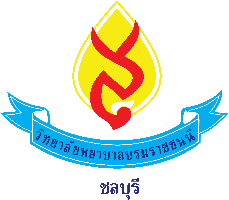 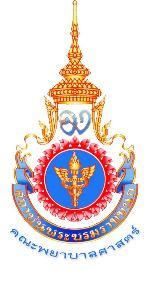 คณะพยาบาลศาสตร์ สถาบันพระบรมราชชนก โดยวิทยาลัยพยาบาลบรมราชชนนี ชลบุรี1. ชื่อโครงการ	2. รหัสโครงการ/กิจกรรม		…………..(ตามที่คณะกำหนด)..................................4. ประเด็นยุทธศาสตร์ที่ ...................................................................................................5. กลยุทธ์ที่ ...................................................................................................  ตัวชี้วัดกลยุทธ์ที่ ...................................................................................................6. ที่ปรึกษาโครงการ (คณบดี/ผอ)7. ผู้รับผิดชอบของวิทยาลัย ................................................................................................    ผู้รับผิดชอบของคณะ ................................................................................................8. หลักการและเหตุผล9. วัตถุประสงค์10. ตัวบ่งชี้ความสำเร็จของโครงการ11. กลุ่มเป้าหมาย12. ระยะเวลาในการดำเนินงาน13. สถานที่14. วิธีการดำเนินงาน	14.1 ขั้นเตรียมการ (Plan)14.2 ขั้นดำเนินงาน (Do)14.3 ขั้นการประเมินผล (Check)	14.4 ขั้นนำผลการประเมินไปปรับปรุงพัฒนาโครงการ / กิจกรรมที่เกี่ยวข้อง (ACT)15. งบประมาณ  15.1 ที่มาของงบประมาณ 15.2 รายละเอียดงบประมาณตัวอย่างรายละเอียด ดังนี้ โดยขออนุมัติถัวเฉลี่ยรายการทั้งโครงการ16. ผลที่คาดว่าจะได้รับลงชื่อ............................................................ผู้จัดทำและเสนอโครงการ				                (………………………………..)				ตำแหน่ง       ……………………………..ลงชื่อ					ผู้เห็นชอบโครงการ*	    (…………………………………..)ตำแหน่ง ………………………………………….ลงชื่อ					ผู้อนุมัติโครงการ* (………………………………………)ตำแหน่ง …………………………………………….วันที่อนุมัติโครงการ					หมายเหตุ *กรณีที่เป็นโครงการที่มีวิทยาลัยเดียวรับผิดชอบทุกกิจกรรมในโครงการนั้น ผู้เห็นชอบโครงการคือรองผู้อำนวยการของวิทยาลัยที่ได้รับมอบหมายให้จัดทำโครงการ ผู้อนุมัติโครงการคือผู้อำนวยการของวิทยาลัย                   *กรณีที่เป็นโครงการที่มีวิทยาลัยมากกว่า ๑ แห่ง รับผิดชอบ กิจกรรมในโครงการ ผู้เห็นชอบโครงการคือผู้อำนวยการของวิทยาลัยหลักที่ได้รับมอบหมายให้จัดทำโครง ผู้อนุมัติโครงการคือคณบดี การตรวจสอบโครงการ1. การบริหารความเสี่ยง2. การนำหลักธรรมาภิบาลมาใช้ในการบริหารโครงการ 1) หลักประสิทธิผล (Effectiveness)		 2) หลักประสิทธิภาพ (Efficiency)  3) หลักการตอบสนอง (Responsiveness) 	 4) หลักภาระรับผิดชอบ (Accountability) 5) หลักความโปร่งใส (Transparency) 		 6) หลักการมีส่วนร่วม (Participation)  7) หลักการกระจายอำนาจ (Decentralization)	 8) หลักนิติธรรม (Rule of Law)      9) หลักความเสมอภาพ (Equity)  		10) หลักมุ่งเน้นฉันทามติ (Consensus Oriented)ลงชื่อ					ผู้จัดทำโครงการ				                (……………………………..)				ตำแหน่ง       ………………………………….ลงชื่อ					ผู้ตรวจสอบโครงการ	     (……………………………..)ตำแหน่ง ……………………………………………..1)ค่าอาหารว่างและเครื่องดื่ม(35 บาท x 5 คน x 4 มื้อ)=บาท2)ค่าอาหารกลางวัน (120 บาท x 5 คน x 2 มื้อ)=บาท3)ค่าสมนาคุณวิทยากร(42 ชั่วโมง x 1,200 บาท)=บาทรวมทั้งสิ้นของกิจกรรมรวมทั้งสิ้นของกิจกรรมบาท(…………………………………………………….)(…………………………………………………….)(…………………………………………………….)(…………………………………………………….)(…………………………………………………….)ความเสี่ยงที่อาจเกิดขึ้นแนวทางการป้องกัน